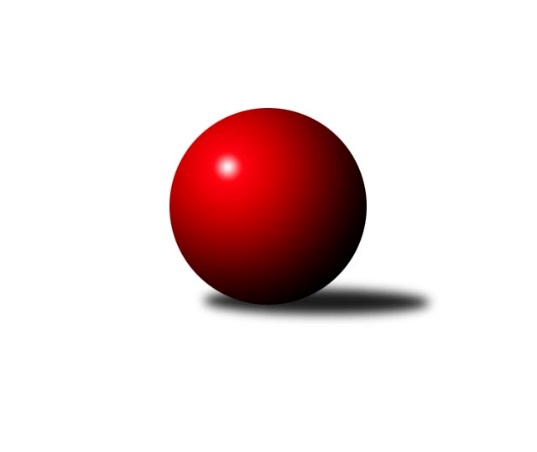 Č.8Ročník 2021/2022	31.5.2024 Okresní přebor - skupina A 2021/2022Statistika 8. kolaTabulka družstev:		družstvo	záp	výh	rem	proh	skore	sety	průměr	body	plné	dorážka	chyby	1.	TJ Sokol Duchcov C	7	6	0	1	32.5 : 9.5 	(37.0 : 19.0)	1610	12	1133	477	40.3	2.	TJ Sokol Údlice B	7	6	0	1	31.0 : 11.0 	(39.0 : 17.0)	1600	12	1129	471	38.9	3.	TJ Elektrárny Kadaň C	8	6	0	2	32.5 : 15.5 	(35.5 : 28.5)	1614	12	1139	474	33	4.	TJ Slovan Vejprty	7	5	0	2	23.5 : 18.5 	(26.0 : 30.0)	1543	10	1103	439	43.3	5.	TJ Sokol Údlice C	8	5	0	3	26.5 : 21.5 	(37.0 : 27.0)	1595	10	1107	488	40.4	6.	KK Hvězda Trnovany	7	4	0	3	25.0 : 17.0 	(30.5 : 25.5)	1645	8	1135	510	29	7.	Sokol Spořice B	7	3	0	4	21.0 : 21.0 	(28.0 : 28.0)	1537	6	1120	417	47.9	8.	SKK Bílina B	7	2	1	4	18.5 : 23.5 	(28.0 : 28.0)	1572	5	1123	449	41.7	9.	TJ KK Louny B	7	1	1	5	14.0 : 28.0 	(20.0 : 36.0)	1542	3	1107	435	46	10.	TJ Lokomotiva Žatec B	7	1	0	6	7.0 : 35.0 	(18.0 : 38.0)	1419	2	1036	383	56.3	11.	Sokol Spořice C	8	0	0	8	8.5 : 39.5 	(21.0 : 43.0)	1421	0	1039	382	51.5Tabulka doma:		družstvo	záp	výh	rem	proh	skore	sety	průměr	body	maximum	minimum	1.	KK Hvězda Trnovany	4	4	0	0	22.0 : 2.0 	(21.5 : 10.5)	1694	8	1717	1675	2.	TJ Sokol Duchcov C	4	4	0	0	19.5 : 4.5 	(21.0 : 11.0)	1658	8	1686	1607	3.	TJ Sokol Údlice C	5	4	0	1	19.5 : 10.5 	(24.5 : 15.5)	1550	8	1599	1514	4.	TJ Sokol Údlice B	3	3	0	0	14.0 : 4.0 	(17.0 : 7.0)	1638	6	1647	1625	5.	Sokol Spořice B	4	3	0	1	17.0 : 7.0 	(19.5 : 12.5)	1473	6	1596	1422	6.	TJ Elektrárny Kadaň C	2	2	0	0	11.0 : 1.0 	(12.0 : 4.0)	1726	4	1729	1723	7.	TJ Slovan Vejprty	3	2	0	1	10.0 : 8.0 	(12.0 : 12.0)	1547	4	1616	1482	8.	TJ KK Louny B	4	1	1	2	11.0 : 13.0 	(14.0 : 18.0)	1660	3	1726	1569	9.	TJ Lokomotiva Žatec B	4	1	0	3	4.0 : 20.0 	(11.0 : 21.0)	1424	2	1539	1358	10.	SKK Bílina B	3	0	0	3	4.0 : 14.0 	(11.0 : 13.0)	1554	0	1623	1506	11.	Sokol Spořice C	4	0	0	4	4.0 : 20.0 	(10.0 : 22.0)	1450	0	1491	1399Tabulka venku:		družstvo	záp	výh	rem	proh	skore	sety	průměr	body	maximum	minimum	1.	TJ Elektrárny Kadaň C	6	4	0	2	21.5 : 14.5 	(23.5 : 24.5)	1591	8	1659	1467	2.	TJ Sokol Údlice B	4	3	0	1	17.0 : 7.0 	(22.0 : 10.0)	1590	6	1630	1533	3.	TJ Slovan Vejprty	4	3	0	1	13.5 : 10.5 	(14.0 : 18.0)	1542	6	1593	1482	4.	SKK Bílina B	4	2	1	1	14.5 : 9.5 	(17.0 : 15.0)	1577	5	1682	1464	5.	TJ Sokol Duchcov C	3	2	0	1	13.0 : 5.0 	(16.0 : 8.0)	1594	4	1791	1479	6.	TJ Sokol Údlice C	3	1	0	2	7.0 : 11.0 	(12.5 : 11.5)	1608	2	1668	1560	7.	Sokol Spořice B	3	0	0	3	4.0 : 14.0 	(8.5 : 15.5)	1569	0	1601	1557	8.	KK Hvězda Trnovany	3	0	0	3	3.0 : 15.0 	(9.0 : 15.0)	1628	0	1660	1591	9.	TJ Lokomotiva Žatec B	3	0	0	3	3.0 : 15.0 	(7.0 : 17.0)	1416	0	1570	1328	10.	TJ KK Louny B	3	0	0	3	3.0 : 15.0 	(6.0 : 18.0)	1503	0	1556	1475	11.	Sokol Spořice C	4	0	0	4	4.5 : 19.5 	(11.0 : 21.0)	1414	0	1431	1388Tabulka podzimní části:		družstvo	záp	výh	rem	proh	skore	sety	průměr	body	doma	venku	1.	TJ Sokol Duchcov C	7	6	0	1	32.5 : 9.5 	(37.0 : 19.0)	1610	12 	4 	0 	0 	2 	0 	1	2.	TJ Sokol Údlice B	7	6	0	1	31.0 : 11.0 	(39.0 : 17.0)	1600	12 	3 	0 	0 	3 	0 	1	3.	TJ Elektrárny Kadaň C	8	6	0	2	32.5 : 15.5 	(35.5 : 28.5)	1614	12 	2 	0 	0 	4 	0 	2	4.	TJ Slovan Vejprty	7	5	0	2	23.5 : 18.5 	(26.0 : 30.0)	1543	10 	2 	0 	1 	3 	0 	1	5.	TJ Sokol Údlice C	8	5	0	3	26.5 : 21.5 	(37.0 : 27.0)	1595	10 	4 	0 	1 	1 	0 	2	6.	KK Hvězda Trnovany	7	4	0	3	25.0 : 17.0 	(30.5 : 25.5)	1645	8 	4 	0 	0 	0 	0 	3	7.	Sokol Spořice B	7	3	0	4	21.0 : 21.0 	(28.0 : 28.0)	1537	6 	3 	0 	1 	0 	0 	3	8.	SKK Bílina B	7	2	1	4	18.5 : 23.5 	(28.0 : 28.0)	1572	5 	0 	0 	3 	2 	1 	1	9.	TJ KK Louny B	7	1	1	5	14.0 : 28.0 	(20.0 : 36.0)	1542	3 	1 	1 	2 	0 	0 	3	10.	TJ Lokomotiva Žatec B	7	1	0	6	7.0 : 35.0 	(18.0 : 38.0)	1419	2 	1 	0 	3 	0 	0 	3	11.	Sokol Spořice C	8	0	0	8	8.5 : 39.5 	(21.0 : 43.0)	1421	0 	0 	0 	4 	0 	0 	4Tabulka jarní části:		družstvo	záp	výh	rem	proh	skore	sety	průměr	body	doma	venku	1.	TJ Sokol Údlice C	0	0	0	0	0.0 : 0.0 	(0.0 : 0.0)	0	0 	0 	0 	0 	0 	0 	0 	2.	SKK Bílina B	0	0	0	0	0.0 : 0.0 	(0.0 : 0.0)	0	0 	0 	0 	0 	0 	0 	0 	3.	TJ Sokol Duchcov C	0	0	0	0	0.0 : 0.0 	(0.0 : 0.0)	0	0 	0 	0 	0 	0 	0 	0 	4.	TJ Slovan Vejprty	0	0	0	0	0.0 : 0.0 	(0.0 : 0.0)	0	0 	0 	0 	0 	0 	0 	0 	5.	TJ Lokomotiva Žatec B	0	0	0	0	0.0 : 0.0 	(0.0 : 0.0)	0	0 	0 	0 	0 	0 	0 	0 	6.	Sokol Spořice C	0	0	0	0	0.0 : 0.0 	(0.0 : 0.0)	0	0 	0 	0 	0 	0 	0 	0 	7.	TJ Elektrárny Kadaň C	0	0	0	0	0.0 : 0.0 	(0.0 : 0.0)	0	0 	0 	0 	0 	0 	0 	0 	8.	Sokol Spořice B	0	0	0	0	0.0 : 0.0 	(0.0 : 0.0)	0	0 	0 	0 	0 	0 	0 	0 	9.	TJ KK Louny B	0	0	0	0	0.0 : 0.0 	(0.0 : 0.0)	0	0 	0 	0 	0 	0 	0 	0 	10.	TJ Sokol Údlice B	0	0	0	0	0.0 : 0.0 	(0.0 : 0.0)	0	0 	0 	0 	0 	0 	0 	0 	11.	KK Hvězda Trnovany	0	0	0	0	0.0 : 0.0 	(0.0 : 0.0)	0	0 	0 	0 	0 	0 	0 	0 Zisk bodů pro družstvo:		jméno hráče	družstvo	body	zápasy	v %	dílčí body	sety	v %	1.	Jaroslav Seifert 	TJ Elektrárny Kadaň C 	6.5	/	8	(81%)	10.5	/	16	(66%)	2.	Jiří Müller 	TJ Sokol Duchcov C 	6	/	6	(100%)	11	/	12	(92%)	3.	Blažej Kašný 	TJ Sokol Údlice C 	6	/	7	(86%)	12	/	14	(86%)	4.	Jaroslav Hodinář 	TJ Sokol Údlice B 	6	/	7	(86%)	12	/	14	(86%)	5.	Roman Moucha 	SKK Bílina B 	6	/	7	(86%)	9	/	14	(64%)	6.	Josef Otta st.	TJ Sokol Duchcov C 	5.5	/	7	(79%)	10	/	14	(71%)	7.	Martin Bergerhof 	KK Hvězda Trnovany 	5	/	7	(71%)	10	/	14	(71%)	8.	Vladislav Jedlička 	KK Hvězda Trnovany 	5	/	7	(71%)	8	/	14	(57%)	9.	Josef Hudec 	TJ Slovan Vejprty 	5	/	7	(71%)	7	/	14	(50%)	10.	Jan Zach 	TJ Elektrárny Kadaň C 	5	/	8	(63%)	12	/	16	(75%)	11.	Pavel Nocar ml.	TJ Elektrárny Kadaň C 	5	/	8	(63%)	7	/	16	(44%)	12.	Václav Valenta st.	TJ KK Louny B 	4	/	4	(100%)	7	/	8	(88%)	13.	Michal Šlajchrt 	TJ Sokol Údlice B 	4	/	6	(67%)	9	/	12	(75%)	14.	Josef Malár 	TJ Slovan Vejprty 	4	/	6	(67%)	9	/	12	(75%)	15.	Milan Černý 	Sokol Spořice B 	4	/	6	(67%)	7	/	12	(58%)	16.	Petr Petřík 	KK Hvězda Trnovany 	4	/	6	(67%)	6.5	/	12	(54%)	17.	Rudolf Podhola 	SKK Bílina B 	4	/	7	(57%)	9	/	14	(64%)	18.	Lada Strnadová 	TJ Elektrárny Kadaň C 	4	/	8	(50%)	6	/	16	(38%)	19.	Jiřina Kařízková 	Sokol Spořice C 	3.5	/	8	(44%)	8	/	16	(50%)	20.	Jitka Jindrová 	Sokol Spořice B 	3	/	3	(100%)	5	/	6	(83%)	21.	Eduard Houdek 	TJ Sokol Údlice B 	3	/	4	(75%)	6	/	8	(75%)	22.	Michal Láska 	TJ Sokol Duchcov C 	3	/	5	(60%)	6	/	10	(60%)	23.	Jaroslava Paganiková 	TJ Sokol Údlice C 	3	/	5	(60%)	6	/	10	(60%)	24.	Petr Vokálek 	Sokol Spořice B 	3	/	5	(60%)	5.5	/	10	(55%)	25.	Roman Exner 	TJ Sokol Duchcov C 	3	/	5	(60%)	5	/	10	(50%)	26.	Miroslava Zemánková 	TJ Sokol Duchcov C 	3	/	5	(60%)	5	/	10	(50%)	27.	Jan Čermák 	TJ Lokomotiva Žatec B 	3	/	7	(43%)	9	/	14	(64%)	28.	Karel Nudčenko 	TJ Sokol Údlice C 	2.5	/	6	(42%)	7.5	/	12	(63%)	29.	Miroslav Farkaš 	TJ Slovan Vejprty 	2	/	2	(100%)	3	/	4	(75%)	30.	Antonín Šulc 	TJ Sokol Údlice B 	2	/	2	(100%)	2	/	4	(50%)	31.	Štěpán Kandl 	KK Hvězda Trnovany 	2	/	3	(67%)	3	/	6	(50%)	32.	Jiří Suchánek 	TJ Sokol Údlice C 	2	/	3	(67%)	3	/	6	(50%)	33.	František Pfeifer 	TJ KK Louny B 	2	/	3	(67%)	3	/	6	(50%)	34.	Václav Šulc 	TJ Sokol Údlice B 	2	/	4	(50%)	5	/	8	(63%)	35.	Miroslav Lazarčik 	Sokol Spořice B 	2	/	4	(50%)	4.5	/	8	(56%)	36.	Milan Daniš 	TJ Sokol Údlice C 	2	/	5	(40%)	7	/	10	(70%)	37.	Jana Černíková 	SKK Bílina B 	2	/	5	(40%)	4	/	10	(40%)	38.	Gustav Marenčák 	Sokol Spořice B 	2	/	5	(40%)	4	/	10	(40%)	39.	Miroslav Kesner 	TJ KK Louny B 	2	/	5	(40%)	3	/	10	(30%)	40.	Jana Černá 	Sokol Spořice C 	2	/	8	(25%)	6	/	16	(38%)	41.	Milada Pšeničková 	Sokol Spořice C 	2	/	8	(25%)	5	/	16	(31%)	42.	Veronika Šílová 	SKK Bílina B 	1.5	/	5	(30%)	4	/	10	(40%)	43.	Jaroslav Novák 	TJ Sokol Údlice B 	1	/	2	(50%)	2	/	4	(50%)	44.	Johan Hablawetz 	TJ Slovan Vejprty 	1	/	2	(50%)	1	/	4	(25%)	45.	Jindřich Šebelík 	TJ Sokol Údlice B 	1	/	3	(33%)	3	/	6	(50%)	46.	Radek Mihal 	TJ Sokol Údlice C 	1	/	3	(33%)	1	/	6	(17%)	47.	Tomáš Kesner 	TJ KK Louny B 	1	/	4	(25%)	3	/	8	(38%)	48.	Barbora Salajková Němečková 	SKK Bílina B 	1	/	4	(25%)	2	/	8	(25%)	49.	Ondřej Koblih 	KK Hvězda Trnovany 	1	/	4	(25%)	2	/	8	(25%)	50.	Milan Lanzendörfer 	TJ Slovan Vejprty 	1	/	4	(25%)	1	/	8	(13%)	51.	Pavel Vacinek 	TJ Lokomotiva Žatec B 	1	/	5	(20%)	4	/	10	(40%)	52.	Miroslav Sodomka 	TJ KK Louny B 	1	/	5	(20%)	3	/	10	(30%)	53.	Milan Mestek 	Sokol Spořice B 	1	/	5	(20%)	2	/	10	(20%)	54.	Bohuslav Hoffman 	TJ Slovan Vejprty 	1	/	6	(17%)	4	/	12	(33%)	55.	Veronika Rajtmajerová 	TJ Lokomotiva Žatec B 	1	/	6	(17%)	2	/	12	(17%)	56.	Arnošt Werschall 	TJ Slovan Vejprty 	0.5	/	1	(50%)	1	/	2	(50%)	57.	Miroslav Náhlovský 	KK Hvězda Trnovany 	0	/	1	(0%)	1	/	2	(50%)	58.	Miroslav Vízek 	TJ Lokomotiva Žatec B 	0	/	1	(0%)	1	/	2	(50%)	59.	Adam Jelínek 	TJ Lokomotiva Žatec B 	0	/	1	(0%)	0	/	2	(0%)	60.	Milan Bašta 	TJ KK Louny B 	0	/	2	(0%)	0	/	4	(0%)	61.	Petr Teinzer 	TJ Lokomotiva Žatec B 	0	/	3	(0%)	1	/	6	(17%)	62.	Michal Janči 	TJ Sokol Údlice C 	0	/	3	(0%)	0.5	/	6	(8%)	63.	Jana Salačová 	TJ KK Louny B 	0	/	4	(0%)	1	/	8	(13%)	64.	Pavla Vacinková 	TJ Lokomotiva Žatec B 	0	/	4	(0%)	1	/	8	(13%)	65.	Boleslava Slunéčková 	Sokol Spořice C 	0	/	8	(0%)	2	/	16	(13%)Průměry na kuželnách:		kuželna	průměr	plné	dorážka	chyby	výkon na hráče	1.	Kadaň, 1-2	1665	1157	507	32.8	(416.3)	2.	Louny, 1-2	1649	1174	474	42.0	(412.3)	3.	Duchcov, 1-4	1624	1145	479	38.9	(406.1)	4.	Bílina, 1-2	1579	1125	453	39.7	(394.8)	5.	Údlice, 1-2	1564	1109	455	39.1	(391.0)	6.	Vejprty, 1-2	1544	1097	447	46.5	(386.2)	7.	Žatec, 1-2	1475	1056	419	48.8	(368.9)	8.	Sokol Spořice, 1-2	1464	1062	401	48.8	(366.1)Nejlepší výkony na kuželnách:Kadaň, 1-2TJ Elektrárny Kadaň C	1729	2. kolo	Martin Bergerhof 	KK Hvězda Trnovany	457	7. koloTJ Elektrárny Kadaň C	1723	7. kolo	Jaroslav Seifert 	TJ Elektrárny Kadaň C	453	2. koloKK Hvězda Trnovany	1660	7. kolo	Lada Strnadová 	TJ Elektrárny Kadaň C	443	7. koloTJ Slovan Vejprty	1549	2. kolo	Jan Zach 	TJ Elektrárny Kadaň C	436	2. kolo		. kolo	Jaroslav Seifert 	TJ Elektrárny Kadaň C	436	7. kolo		. kolo	Pavel Nocar ml.	TJ Elektrárny Kadaň C	429	7. kolo		. kolo	Lada Strnadová 	TJ Elektrárny Kadaň C	422	2. kolo		. kolo	Josef Hudec 	TJ Slovan Vejprty	419	2. kolo		. kolo	Pavel Nocar ml.	TJ Elektrárny Kadaň C	418	2. kolo		. kolo	Jan Zach 	TJ Elektrárny Kadaň C	415	7. koloLouny, 1-2TJ Sokol Duchcov C	1791	2. kolo	Václav Valenta st.	TJ KK Louny B	494	7. koloTJ KK Louny B	1726	7. kolo	Jiří Müller 	TJ Sokol Duchcov C	486	2. koloTJ KK Louny B	1687	2. kolo	Rudolf Podhola 	SKK Bílina B	467	7. koloSKK Bílina B	1682	7. kolo	Jaroslav Seifert 	TJ Elektrárny Kadaň C	464	3. koloTJ KK Louny B	1659	5. kolo	František Pfeifer 	TJ KK Louny B	458	5. koloTJ Elektrárny Kadaň C	1659	3. kolo	Josef Otta st.	TJ Sokol Duchcov C	455	2. koloTJ KK Louny B	1569	3. kolo	František Pfeifer 	TJ KK Louny B	454	2. koloSokol Spořice C	1420	5. kolo	Roman Moucha 	SKK Bílina B	448	7. kolo		. kolo	Miroslav Sodomka 	TJ KK Louny B	445	7. kolo		. kolo	Václav Valenta st.	TJ KK Louny B	444	2. koloDuchcov, 1-4KK Hvězda Trnovany	1717	8. kolo	Martin Bergerhof 	KK Hvězda Trnovany	472	6. koloKK Hvězda Trnovany	1700	4. kolo	Jiří Müller 	TJ Sokol Duchcov C	469	1. koloTJ Sokol Duchcov C	1686	7. kolo	Jiří Müller 	TJ Sokol Duchcov C	466	7. koloKK Hvězda Trnovany	1683	2. kolo	Martin Bergerhof 	KK Hvězda Trnovany	457	2. koloTJ Sokol Duchcov C	1679	4. kolo	Martin Bergerhof 	KK Hvězda Trnovany	456	4. koloKK Hvězda Trnovany	1675	6. kolo	Martin Bergerhof 	KK Hvězda Trnovany	452	8. koloTJ Sokol Údlice C	1668	8. kolo	Jan Čermák 	TJ Lokomotiva Žatec B	452	5. koloTJ Sokol Duchcov C	1658	1. kolo	Vladislav Jedlička 	KK Hvězda Trnovany	450	4. koloSKK Bílina B	1639	1. kolo	Milan Daniš 	TJ Sokol Údlice C	447	8. koloTJ Sokol Duchcov C	1607	5. kolo	Vladislav Jedlička 	KK Hvězda Trnovany	443	8. koloBílina, 1-2TJ Elektrárny Kadaň C	1638	8. kolo	Eduard Houdek 	TJ Sokol Údlice B	442	4. koloTJ Sokol Údlice B	1630	4. kolo	Roman Moucha 	SKK Bílina B	431	6. koloSKK Bílina B	1623	8. kolo	Jaroslav Seifert 	TJ Elektrárny Kadaň C	430	8. koloTJ Slovan Vejprty	1543	6. kolo	Pavel Nocar ml.	TJ Elektrárny Kadaň C	428	8. koloSKK Bílina B	1534	6. kolo	Rudolf Podhola 	SKK Bílina B	424	8. koloSKK Bílina B	1506	4. kolo	Jaroslav Hodinář 	TJ Sokol Údlice B	420	4. kolo		. kolo	Jana Černíková 	SKK Bílina B	411	8. kolo		. kolo	Josef Hudec 	TJ Slovan Vejprty	410	6. kolo		. kolo	Roman Moucha 	SKK Bílina B	408	8. kolo		. kolo	Rudolf Podhola 	SKK Bílina B	407	4. koloÚdlice, 1-2TJ Sokol Údlice B	1647	3. kolo	Blažej Kašný 	TJ Sokol Údlice C	490	4. koloTJ Sokol Údlice B	1641	1. kolo	Jaroslava Paganiková 	TJ Sokol Údlice C	450	6. koloKK Hvězda Trnovany	1634	3. kolo	Blažej Kašný 	TJ Sokol Údlice C	450	6. koloTJ Sokol Údlice B	1625	8. kolo	Blažej Kašný 	TJ Sokol Údlice C	445	2. koloSokol Spořice B	1601	8. kolo	Blažej Kašný 	TJ Sokol Údlice C	437	1. koloTJ Sokol Údlice C	1599	4. kolo	Blažej Kašný 	TJ Sokol Údlice C	436	5. koloTJ Sokol Údlice C	1595	1. kolo	Václav Šulc 	TJ Sokol Údlice B	436	1. koloTJ Elektrárny Kadaň C	1590	5. kolo	Michal Šlajchrt 	TJ Sokol Údlice B	433	3. koloTJ Sokol Údlice C	1565	6. kolo	Petr Petřík 	KK Hvězda Trnovany	428	3. koloTJ Sokol Údlice C	1559	2. kolo	Petr Vokálek 	Sokol Spořice B	421	8. koloVejprty, 1-2TJ Slovan Vejprty	1616	5. kolo	Blažej Kašný 	TJ Sokol Údlice C	446	3. koloKK Hvězda Trnovany	1591	5. kolo	Josef Hudec 	TJ Slovan Vejprty	427	5. koloTJ Sokol Údlice C	1560	3. kolo	Martin Bergerhof 	KK Hvězda Trnovany	421	5. koloTJ Slovan Vejprty	1542	1. kolo	Josef Malár 	TJ Slovan Vejprty	412	1. koloTJ Slovan Vejprty	1482	3. kolo	Miroslav Farkaš 	TJ Slovan Vejprty	411	5. koloTJ KK Louny B	1477	1. kolo	Petr Petřík 	KK Hvězda Trnovany	404	5. kolo		. kolo	Vladislav Jedlička 	KK Hvězda Trnovany	403	5. kolo		. kolo	Josef Hudec 	TJ Slovan Vejprty	403	1. kolo		. kolo	Jaroslava Paganiková 	TJ Sokol Údlice C	402	3. kolo		. kolo	Bohuslav Hoffman 	TJ Slovan Vejprty	391	5. koloŽatec, 1-2TJ Sokol Údlice B	1608	6. kolo	Michal Šlajchrt 	TJ Sokol Údlice B	423	6. koloTJ Slovan Vejprty	1593	8. kolo	Bohuslav Hoffman 	TJ Slovan Vejprty	421	8. koloTJ Lokomotiva Žatec B	1539	6. kolo	Jindřich Šebelík 	TJ Sokol Údlice B	419	6. koloSKK Bílina B	1521	3. kolo	Jan Čermák 	TJ Lokomotiva Žatec B	416	6. koloTJ Lokomotiva Žatec B	1408	1. kolo	Pavel Vacinek 	TJ Lokomotiva Žatec B	416	6. koloTJ Lokomotiva Žatec B	1391	3. kolo	Roman Moucha 	SKK Bílina B	408	3. koloSokol Spořice C	1388	1. kolo	Josef Hudec 	TJ Slovan Vejprty	404	8. koloTJ Lokomotiva Žatec B	1358	8. kolo	Jan Čermák 	TJ Lokomotiva Žatec B	403	3. kolo		. kolo	Josef Malár 	TJ Slovan Vejprty	394	8. kolo		. kolo	Rudolf Podhola 	SKK Bílina B	393	3. koloSokol Spořice, 1-2Sokol Spořice B	1596	1. kolo	Rudolf Podhola 	SKK Bílina B	443	5. koloTJ Elektrárny Kadaň C	1535	6. kolo	Milan Černý 	Sokol Spořice B	431	1. koloTJ Sokol Údlice B	1533	2. kolo	Jitka Jindrová 	Sokol Spořice B	418	1. koloTJ Sokol Duchcov C	1512	8. kolo	Josef Hudec 	TJ Slovan Vejprty	403	4. koloSokol Spořice C	1491	6. kolo	Jiří Müller 	TJ Sokol Duchcov C	400	8. koloTJ Slovan Vejprty	1482	4. kolo	Jiřina Kařízková 	Sokol Spořice C	399	6. koloSokol Spořice C	1482	4. kolo	Jaroslav Seifert 	TJ Elektrárny Kadaň C	399	6. koloTJ Elektrárny Kadaň C	1467	1. kolo	Jaroslav Hodinář 	TJ Sokol Údlice B	398	2. koloSKK Bílina B	1464	5. kolo	Miroslav Lazarčik 	Sokol Spořice B	394	1. koloSokol Spořice B	1442	7. kolo	Pavel Nocar ml.	TJ Elektrárny Kadaň C	391	6. koloČetnost výsledků:	6.0 : 0.0	4x	5.5 : 0.5	1x	5.0 : 1.0	12x	4.5 : 1.5	1x	4.0 : 2.0	6x	3.0 : 3.0	1x	2.5 : 3.5	1x	2.0 : 4.0	3x	1.5 : 4.5	1x	1.0 : 5.0	5x	0.0 : 6.0	5x